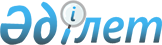 "2019-2021 жылдарға арналған қалалық бюджет туралы" Саран қалалық мәслихатының 2018 жылғы 21 желтоқсандағы 32 сессиясының № 351 шешіміне өзгерістер енгізу туралы
					
			Мерзімі біткен
			
			
		
					Қарағанды облысы Саран қалалық мәслихатының 2019 жылғы 29 қарашадағы № 460 шешімі. Қарағанды облысының Әділет департаментінде 2019 жылғы 4 желтоқсанда № 5553 болып тіркелді. Мерзімі өткендіктен қолданыс тоқтатылды
      Қазақстан Республикасының 2008 жылғы 4 желтоқсандағы Бюджет кодексіне, Қазақстан Республикасының 2001 жылғы 23 қаңтардағы "Қазақстан Республикасындағы жергілікті мемлекеттік басқару және өзін-өзі басқару туралы" Заңына сәйкес, Саран қалалық мәслихаты ШЕШТІ:
      1. "2019 - 2021 жылдарға арналған қалалық бюджет туралы" Саран қалалық мәслихатының 2018 жылғы 21 желтоқсандағы 32 сессиясының № 351 шешіміне (нормативтік құқықтық актілерді мемлекеттік тіркеу Тізілімінде № 5087 болып тіркелген, "Саран газеті" газетінің 2018 жылғы 28 желтоқсандағы № 105 санында, Қазақстан Республикасы нормативтік құқықтық актілерінің электрондық түрде эталондық бақылау банкінде 2019 жылы 8 қаңтарда жарияланған) келесі өзгерістер енгізілсін:
      1-тармақ келесі редакцияда жазылсын:
      "1. 2019-2021 жылдарға арналған қалалық бюджет сәйкесінше 1, 2, 3 қосымшаларға сәйкес, оның ішінде 2019 жылға арналған бюджет 1 қосымшаға сәйкес, келесі көлемдерде бекітілсін:
      1) кірістер – 7 055 786 мың теңге, оның ішінде:
      салық түсімдері бойынша – 1 140 736 мың теңге;
      салықсыз түсімдер бойынша – 24 917 мың теңге;
      негізгі капиталды сатудан түскен түсімдер бойынша – 34 461 мың теңге;
      трансферттер түсімдері бойынша – 5 855 672 мың теңге;
      2) шығындар – 6 982 000 мың теңге;
      3) таза бюджеттік кредиттеу – алу 39 108 мың теңге: 
      бюджеттік кредиттер – 0 мың теңге;
      бюджеттік кредиттерді өтеу – 39 108 мың теңге; 
      4) қаржы активтерімен жасалған операциялар бойынша сальдо – 0 мың теңге:
      қаржы активтерін сату – 0 мың теңге;
      мемлекеттің қаржы активтерін сатудан түсетін түсімдер – 0 мың теңге;
      5) бюджет тапшылығы (профициті) – 112 894 мың теңге;
      6) бюджет тапшылығын қаржыландыру (профицитін пайдалану) – алу 112 894 мың теңге:
      қарыздар түсімі – 0 мың теңге;
      қарызды өтеу – 150 665 мың теңге;
      бюджеттік қаржының пайдаланылатын қалдықтары – 37 771 мың теңге.";
      көрсетілген шешімге 1, 4 қосымшалар осы шешімге 1, 2 қосымшаларға сәйкес жаңа редакцияда жазылсын;
      7-тармақ жойылсын.
      2. Осы шешім 2019 жылғы 1 қаңтардан бастап қолданысқа енгізіледі. 2019 жылға арналған қалалық бюджет Жоғары тұрған бюджеттен 2019 жылға Саран қаласының бюджетіне бөлінген нысаналы трансферттер
					© 2012. Қазақстан Республикасы Әділет министрлігінің «Қазақстан Республикасының Заңнама және құқықтық ақпарат институты» ШЖҚ РМК
				
      Сессия төрағасы

Ю. Лютов

      Мәслихат хатшысы

Ө. Баймағанбетов
Саран қалалық мәслихатының
2019 жылғы 29 қарашадағы
42 сессиясының № 460 шешіміне
1–қосымшаСаран қалалық мәслихатының
2018 жылғы 21 желтоқсандағы
32 сессиясының №351 шешіміне
1–қосымша
Санаты
Санаты
Санаты
Санаты
Сомасы (мың теңге)
Сыныбы
Сыныбы
Сыныбы
Сомасы (мың теңге)
Кіші сыныбы
Кіші сыныбы
Сомасы (мың теңге)
Атауы
Сомасы (мың теңге)
1
2
3
4
5
І. Кірістер
7 055 786
1
Салықтық түсімдер
1140736
01
Табыс салығы
381004
2
Жеке табыс салығы
381004
03
Әлеуметтiк салық
249337
1
Әлеуметтік салық
249337
04
Меншiкке салынатын салықтар
402998
1
Мүлiкке салынатын салықтар
125092
3
Жер салығы
209300
4
Көлiк құралдарына салынатын салық
68600
5
Бірыңғай жер салығы
6
05
Тауарларға, жұмыстарға және қызметтерге салынатын ішкі салықтар
96412
2
Акциздер
3100
3
Табиғи және басқа да ресурстарды пайдаланғаны үшiн түсетiн түсiмдер
59140
4
Кәсiпкерлiк және кәсiби қызметтi жүргiзгенi үшiн алынатын алымдар
33564
5
Ойын бизнесіне салық
608
08
Заңдық маңызы бар әрекеттерді жасағаны және (немесе) оған уәкілеттігі бар мемлекеттік органдар немесе лауазымды адамдар құжаттар бергені үшін алынатын міндетті төлемдер
10985
1
Мемлекеттік баж
10985
2
Салықтық емес түсiмдер
24917
01
Мемлекеттік меншіктен түсетін кірістер
22917
1
Мемлекеттік кәсіпорындардың таза кірісі бөлігінің түсімдері
50
4
Мемлекет меншігінде тұрған, заңды тұлғалардағы қатысу үлесіне кірістер
750
5
Мемлекет меншігіндегі мүлікті жалға беруден түсетін кірістер
22117
06
Басқа да салықтық емес түсiмдер
2000
1
Басқа да салықтық емес түсiмдер
2000
3
Негізгі капиталды сатудан түсетін түсімдер
34461
01
Мемлекеттік мекемелерге бекітілген мемлекеттік мүлікті сату
23561
1
Мемлекеттік мекемелерге бекітілген мемлекеттік мүлікті сату
23561
03
Жердi және материалдық емес активтердi сату
10900
1
Жерді сату
10000
2
Материалдық емес активтерді сату 
900
4
Трансферттердің түсімдері
5 855 672
02
Мемлекеттiк басқарудың жоғары тұрған органдарынан түсетiн трансферттер
5 855 672
2
Облыстық бюджеттен түсетiн трансферттер
5 855 672
Функционалдық топ
Функционалдық топ
Функционалдық топ
Функционалдық топ
Функционалдық топ
Сомасы (мың теңге)
Кіші функция
Кіші функция
Кіші функция
Кіші функция
Сомасы (мың теңге)
Бюджеттік бағдарламалардың әкімшісі
Бюджеттік бағдарламалардың әкімшісі
Бюджеттік бағдарламалардың әкімшісі
Сомасы (мың теңге)
Бағдарлама
Бағдарлама
Сомасы (мың теңге)
Атауы
Сомасы (мың теңге)
1
2
3
4
5
6
II. Шығындар
6 982000
01
Жалпы сипаттағы мемлекеттiк қызметтер 
341441
1
Мемлекеттiк басқарудың жалпы функцияларын орындайтын өкiлдi, атқарушы және басқа органдар
201594
112
Аудан (облыстық маңызы бар қала) мәслихатының аппараты
27494
001
Аудан (облыстық маңызы бар қала) мәслихатының қызметін қамтамасыз ету жөніндегі қызметтер
27494
122
Аудан (облыстық маңызы бар қала) әкімінің аппараты
174100
001
Аудан (облыстық маңызы бар қала) әкімінің қызметін қамтамасыз ету жөніндегі қызметтер
162057
003
Мемлекеттік органның күрделі шығыстары
12043
2
Қаржылық қызмет
5682
459
Ауданның (облыстық маңызы бар қаланың) экономика және қаржы бөлімі
5682
003
Салық салу мақсатында мүлікті бағалауды жүргізу
2782
010
Жекешелендіру, коммуналдық меншікті басқару, жекешелендіруден кейінгі қызмет және осыған байланысты дауларды реттеу
2900
5
Жоспарлау және статистикалық қызмет
1000
459
Ауданның (облыстық маңызы бар қаланың) экономика және қаржы бөлімі
1000
061
Бюджеттік инвестициялар және мемлекеттік-жекешелік әріптестік, оның ішінде концессия мәселелері жөніндегі құжаттаманы сараптау және бағалау
1000
9
Жалпы сипаттағы өзге де мемлекеттiк қызметтер
133165
454
Ауданның (облыстық маңызы бар қаланың) кәсіпкерлік және ауыл шаруашылығы бөлімі
37801
001
Жергілікті деңгейде кәсіпкерлікті және ауыл шаруашылығын дамыту саласындағы мемлекеттік саясатты іске асыру жөніндегі қызметтер
35018
007
Мемлекеттік органның күрделі шығыстары
2783
459
Ауданның (облыстық маңызы бар қаланың) экономика және қаржы бөлімі
38516
001
Ауданның (облыстық маңызы бар қаланың) экономикалық саясаттын қалыптастыру мен дамыту, мемлекеттік жоспарлау, бюджеттік атқару және коммуналдық меншігін басқару саласындағы мемлекеттік саясатты іске асыру жөніндегі қызметтер
38516
492
Ауданның (облыстық маңызы бар қаланың) тұрғын үй-коммуналдық шаруашылығы, жолаушылар көлігі, автомобиль жолдары және тұрғын үй инспекциясы бөлімі
56848
001
Жергілікті деңгейде тұрғын үй-коммуналдық шаруашылық, жолаушылар көлігі, автомобиль жолдары және тұрғын үй инспекциясы саласындағы мемлекеттік саясатты іске асыру жөніндегі қызметтер
56848
02
Қорғаныс
9933
1
Әскери мұқтаждар
7933
122
Аудан (облыстық маңызы бар қала) әкімінің аппараты
7933
005
Жалпыға бірдей әскери міндетті атқару шеңберіндегі іс-шаралар
7933
2
Төтенше жағдайлар жөнiндегi жұмыстарды ұйымдастыру
2000
122
Аудан (облыстық маңызы бар қала) әкімінің аппараты
2000
006
Аудан (облыстық маңызы бар қала) ауқымындағы төтенше жағдайлардың алдын алу және оларды жою
2000
03
Қоғамдық тәртіп, қауіпсіздік, құқықтық, сот, қылмыстық-атқару қызметі
16442
9
Қоғамдық тәртіп және қауіпсіздік саласындағы басқа да қызметтер
16442
492
Ауданның (облыстық маңызы бар қаланың) тұрғын үй-коммуналдық шаруашылығы, жолаушылар көлігі, автомобиль жолдары және тұрғын үй инспекциясы бөлімі
16442
021
Елдi мекендерде жол қозғалысы қауiпсiздiгін қамтамасыз ету
16442
04
Бiлiм беру
2612431
1
Мектепке дейiнгi тәрбие және оқыту
619431
464
Ауданның (облыстық маңызы бар қаланың) білім бөлімі
619431
009
Мектепке дейінгі тәрбие мен оқыту ұйымдарының қызметін қамтамасыз ету
20230
040
Мектепке дейінгі білім беру ұйымдарында мемлекеттік білім беру тапсырысын іске асыруға
599201
2
Бастауыш, негізгі орта және жалпы орта білім беру
1763114
464
Ауданның (облыстық маңызы бар қаланың) білім бөлімі
1763114
003
Жалпы білім беру
1514799
006
Балаларға қосымша білім беру
248315
9
Бiлiм беру саласындағы өзге де қызметтер
229886
464
Ауданның (облыстық маңызы бар қаланың) білім бөлімі
229886
001
Жергілікті деңгейде білім беру саласындағы мемлекеттік саясатты іске асыру жөніндегі қызметтер
34288
005
Ауданның (облыстық маңызы бар қаланың) мемлекеттік білім беру мекемелер үшін оқулықтар мен оқу-әдiстемелiк кешендерді сатып алу және жеткізу
70093
015
Жетім баланы (жетім балаларды) және ата-аналарының қамқорынсыз қалған баланы (балаларды) күтіп-ұстауға қамқоршыларға (қорғаншыларға) ай сайынға ақшалай қаражат төлемі
23680
022
Жетім баланы (жетім балаларды) және ата-анасының қамқорлығынсыз қалған баланы (балаларды) асырап алғаны үшін Қазақстан азаматтарына біржолғы ақша қаражатын төлеуге арналған төлемдер
571
067
Ведомстволық бағыныстағы мемлекеттік мекемелер мен ұйымдардың күрделі шығыстары
99027
068
Халықтың компьютерлік сауаттылығын арттыруды қамтамасыз ету
2227
06
Әлеуметтiк көмек және әлеуметтiк қамсыздандыру
678931
1
Әлеуметтiк қамсыздандыру
161264
451
Ауданның (облыстық маңызы бар қаланың) жұмыспен қамту және әлеуметтік бағдарламалар бөлімі
148706
005
Мемлекеттік атаулы әлеуметтік көмек 
148706
464
Ауданның (облыстық маңызы бар қаланың) білім бөлімі
12558
030
Патронат тәрбиешілерге берілген баланы (балаларды) асырап бағу 
12558
2
Әлеуметтiк көмек
406707
451
Ауданның (облыстық маңызы бар қаланың) жұмыспен қамту және әлеуметтік бағдарламалар бөлімі
394823
002
Жұмыспен қамту бағдарламасы
171157
006
Тұрғын үйге көмек көрсету
13489
007
Жергілікті өкілетті органдардың шешімі бойынша мұқтаж азаматтардың жекелеген топтарына әлеуметтік көмек
48499
010
Үйден тәрбиеленіп оқытылатын мүгедек балаларды материалдық қамтамасыз ету
690
014
Мұқтаж азаматтарға үйде әлеуметтiк көмек көрсету
62660
017
Оңалтудың жеке бағдарламасына сәйкес мұқтаж мүгедектердi мiндеттi гигиеналық құралдармен қамтамасыз ету, қозғалуға қиындығы бар бірінші топтағы мүгедектерге жеке көмекшінің және есту бойынша мүгедектерге қолмен көрсететiн тіл маманының қызметтерін ұсыну
72092
023
Жұмыспен қамту орталықтарының қызметін қамтамасыз ету
26236
464
Ауданның (облыстық маңызы бар қаланың) білім бөлімі
11884
008
Жергілікті өкілді органдардың шешімі бойынша білім беру ұйымдарының күндізгі оқу нысанында оқитындар мен тәрбиеленушілерді қоғамдық көлікте (таксиден басқа) жеңілдікпен жол жүру түрінде әлеуметтік қолдау
11884
9
Әлеуметтiк көмек және әлеуметтiк қамтамасыз ету салаларындағы өзге де қызметтер
110960
451
Ауданның (облыстық маңызы бар қаланың) жұмыспен қамту және әлеуметтік бағдарламалар бөлімі
110960
001
Жергілікті деңгейде халық үшін әлеуметтік бағдарламаларды жұмыспен қамтуды қамтамасыз етуді іске асыру саласындағы мемлекеттік саясатты іске асыру жөніндегі қызметтер
54178
011
Жәрдемақыларды және басқа да әлеуметтік төлемдерді есептеу, төлеу мен жеткізу бойынша қызметтерге ақы төлеу
1068
050
Қазақстан Республикасында мүгедектердің құқықтарын қамтамасыз етуге және өмір сүру сапасын жақсарту
50990
054
Үкіметтік емес ұйымдарда мемлекеттік әлеуметтік тапсырысты орналастыру
1186
067
Ведомстволық бағыныстағы мемлекеттік мекемелер мен ұйымдардың күрделі шығыстары
3538
07
Тұрғын үй-коммуналдық шаруашылық
2034506
1
Тұрғын үй шаруашылығы
961105
467
Ауданның (облыстық маңызы бар қаланың) құрылыс бөлімі
958177
003
Коммуналдық тұрғын үй қорының тұрғын үйін жобалау және (немесе) салу, реконструкциялау
817174
004
Инженерлік-коммуникациялық инфрақұрылымды жобалау, дамыту және (немесе) жайластыру
83772
098
Коммуналдық тұрғын үй қорының тұрғын үйлерін сатып алу
57231
492
Ауданның (облыстық маңызы бар қаланың) тұрғын үй-коммуналдық шаруашылығы, жолаушылар көлігі, автомобиль жолдары және тұрғын үй инспекциясы бөлімі
2928
003
Мемлекеттік тұрғын үй қорын сақтауды үйымдастыру
2928
2
Коммуналдық шаруашылық
748208
467
Ауданның (облыстық маңызы бар қаланың) құрылыс бөлімі
459711
005
Коммуналдық шаруашылығын дамыту
70915
006
Сумен жабдықтау және су бұру жүйесін дамыту
388797
492
Ауданның (облыстық маңызы бар қаланың) тұрғын үй-коммуналдық шаруашылығы, жолаушылар көлігі, автомобиль жолдары және тұрғын үй инспекциясы бөлімі
288497
011
Шағын қалаларды жылумен жабдықтауды үздіксіз қамтамасыз ету
148737
012
Сумен жабдықтау және су бұру жүйесінің жұмыс істеуі
139760
3
Елді-мекендерді көркейту
325193
492
Ауданның (облыстық маңызы бар қаланың) тұрғын үй-коммуналдық шаруашылығы, жолаушылар көлігі, автомобиль жолдары және тұрғын үй инспекциясы бөлімі
325193
015
Елдi мекендердегі көшелердi жарықтандыру
44007
016
Елдi мекендердiң санитариясын қамтамасыз ету
5770
017
Жерлеу орындарын ұстау және туыстары жоқ адамдарды жерлеу
8756
018
Елдi мекендердi абаттандыру және көгалдандыру
266660
08
Мәдениет, спорт, туризм және ақпараттық кеңістiк
242254
1
Мәдениет саласындағы қызмет
58863
455
Ауданның (облыстық маңызы бар қаланың) мәдениет және тілдерді дамыту бөлімі
58863
003
Мәдени-демалыс жұмысын қолдау
58863
2
Спорт
34763
465
Ауданның (облыстық маңызы бар қаланың) дене шынықтыру және спорт бөлімі
24763
001
Жергілікті деңгейде дене шынықтыру және спорт саласындағы мемлекеттік саясатты іске асыру жөніндегі қызметтер
12761
004
Мемлекеттік органның күрделі шығыстары
1997
006
Аудандық (облыстық маңызы бар қалалық) деңгейде спорттық жарыстар өткiзу
5520
007
Әртүрлi спорт түрлерi бойынша аудан (облыстық маңызы бар қала) құрама командаларының мүшелерiн дайындау және олардың облыстық спорт жарыстарына қатысуы
4485
467
Ауданның (облыстық маңызы бар қаланың) құрылыс бөлімі
10000
008
Cпорт объектілерін дамыту
10000
3
Ақпараттық кеңiстiк
72843
455
Ауданның (облыстық маңызы бар қаланың) мәдениет және тілдерді дамыту бөлімі
65469
006
Аудандық (қалалық) кiтапханалардың жұмыс iстеуi
55121
007
Мемлекеттiк тiлдi және Қазақстан халқының басқа да тiлдерін дамыту
10348
456
Ауданның (облыстық маңызы бар қаланың) ішкі саясат бөлімі
7374
002
Мемлекеттік ақпараттық саясат жүргізу жөніндегі қызметтер
7374
9
Мәдениет, спорт, туризм және ақпараттық кеңiстiктi ұйымдастыру жөнiндегi өзге де қызметтер
75785
455
Ауданның (облыстық маңызы бар қаланың) мәдениет және тілдерді дамыту бөлімі
15383
001
Жергілікті деңгейде тілдерді және мәдениетті дамыту саласындағы мемлекеттік саясатты іске асыру жөніндегі қызметтер
14408
010
Мемлекеттік органның күрделі шығыстары
915
456
Ауданның (облыстық маңызы бар қаланың) ішкі саясат бөлімі
60402
001
Жергілікті деңгейде ақпарат, мемлекеттілікті нығайту және азаматтардың әлеуметтік сенімділігін қалыптастыру саласында мемлекеттік саясатты іске асыру жөніндегі қызметтер
38887
003
Жастар саясаты саласында іс-шараларды іске асыру
21515
10
Ауыл, су, орман, балық шаруашылығы, ерекше қорғалатын табиғи аумақтар, қоршаған ортаны және жануарлар дүниесін қорғау, жер қатынастары
46424
1
Ауыл шаруашылығы
27354
473
Ауданның (облыстық маңызы бар қаланың) ветеринария бөлімі
27354
001
Жергілікті деңгейде ветеринария саласындағы мемлекеттік саясатты іске асыру жөніндегі қызметтер
16076
005
Мал көмінділерінің (биотермиялық шұңқырлардың) жұмыс істеуін қамтамасыз ету
1891
007
Қаңғыбас иттер мен мысықтарды аулауды және жоюды ұйымдастыру
1977
010
Ауыл шаруашылығы жануарларын сәйкестендіру жөніндегі іс-шараларды өткізу
1201
011
Эпизоотияға қарсы іс-шаралар жүргізу
6209
6
Жер қатынастары
19070
463
Ауданның (облыстық маңызы бар қаланың) жер қатынастары бөлімі
19070
001
Аудан (облыстық маңызы бар қала) аумағында жер қатынастарын реттеу саласындағы мемлекеттік саясатты іске асыру жөніндегі қызметтер
17570
004
Жердi аймақтарға бөлу жөнiндегi жұмыстарды ұйымдастыру
1200
007
Мемлекеттік органның күрделі шығыстары
300
11
Өнеркәсіп, сәулет, қала құрылысы және құрылыс қызметі
39393
2
Сәулет, қала құрылысы және құрылыс қызметі
39393
467
Ауданның (облыстық маңызы бар қаланың) құрылыс бөлімі
21343
001
Жергілікті деңгейде құрылыс саласындағы мемлекеттік саясатты іске асыру жөніндегі қызметтер
21343
468
Ауданның (облыстық маңызы бар қаланың) сәулет және қала құрылысы бөлімі
18050
001
Жергілікті деңгейде сәулет және қала құрылысы саласындағы мемлекеттік саясатты іске асыру жөніндегі қызметтер
18050
12
Көлiк және коммуникация
515981
1
Автомобиль көлiгi
502625
492
Ауданның (облыстық маңызы бар қаланың) тұрғын үй-коммуналдық шаруашылығы, жолаушылар көлігі, автомобиль жолдары және тұрғын үй инспекциясы бөлімі
502625
020
Көлік инфрақұрылымын дамыту
50000
023
Автомобиль жолдарының жұмыс істеуін қамтамасыз ету
194100
045
Аудандық маңызы бар автомобиль жолдарын және елді-мекендердің көшелерін күрделі және орташа жөндеу
258525
9
Көлiк және коммуникациялар саласындағы өзге де қызметтер
13356
492
Ауданның (облыстық маңызы бар қаланың) тұрғын үй-коммуналдық шаруашылығы, жолаушылар көлігі, автомобиль жолдары және тұрғын үй инспекциясы бөлімі
13356
037
Әлеуметтік маңызы бар қалалық (ауылдық), қала маңындағы және ауданішілік қатынастар бойынша жолаушылар тасымалдарын субсидиялау
13356
13
Басқалар
72032
3
Кәсiпкерлiк қызметтi қолдау және бәсекелестікті қорғау
3357
454
Ауданның (облыстық маңызы бар қаланың) кәсіпкерлік және ауыл шаруашылығы бөлімі
3357
006
Кәсіпкерлік қызметті қолдау
3357
9
Басқалар
68675
459
Ауданның (облыстық маңызы бар қаланың) экономика және қаржы бөлімі
21893
026
Аудандық маңызы бар қала, ауыл, кент, ауылдық округ бюджеттеріне азаматтық қызметшілердің жекелеген санаттарының, мемлекеттік бюджет қаражаты есебінен ұсталатын ұйымдар қызметкерлерінің, қазыналық кәсіпорындар қызметкерлерінің жалақысын көтеруге берілетін ағымдағы нысаналы трансферттер
20279
066
Аудандық маңызы бар қала, ауыл, кент, ауылдық округ бюджеттеріне мемлекеттік әкімшілік қызметшілердің жекелеген санаттарының жалақысын көтеруге берілетін ағымдағы нысаналы трансферттер
1614
467
Ауданның (облыстық маңызы бар қаланың) құрылыс бөлімі
9000
085
Шағын және моноқалаларда бюджеттік инвестициялық жобаларды іске асыру
9000
492
Ауданның (облыстық маңызы бар қаланың) тұрғын үй-коммуналдық шаруашылығы, жолаушылар көлігі, автомобиль жолдары және тұрғын үй инспекциясы бөлімі
37782
044
Моноқалаларды ағымдағы жайластыру
37782
14
Борышқа қызмет көрсету
123
1
Борышқа қызмет көрсету
123
459
Ауданның (облыстық маңызы бар қаланың) экономика және қаржы бөлімі
123
021
Жергілікті атқарушы органдардың облыстық бюджеттен қарыздар бойынша сыйақылар мен өзге де төлемдерді төлеу бойынша борышына қызмет көрсету
123
15
Трансферттер
372109
1
Трансферттер
372109
459
Ауданның (облыстық маңызы бар қаланың) экономика және қаржы бөлімі
372109
006
Пайдаланылмаған (толық пайдаланылмаған) нысаналы трансферттерді қайтару
511
024
Заңнаманы өзгертуге байланысты жоғары тұрған бюджеттің шығындарын өтеуге төменгі тұрған бюджеттен ағымдағы нысаналы трансферттер
122915
038
Субвенциялар
248683
ІІІ. Таза бюджеттік кредиттеу
-39108
Бюджеттік кредиттер
0
Санаты
Санаты
Санаты
Санаты
Сомасы (мың теңге)
Сыныбы
Сыныбы
Сыныбы
Сомасы (мың теңге)
Кіші сыныбы
Кіші сыныбы
Сомасы (мың теңге)
Атауы
Сомасы (мың теңге)
1
2
3
4
5
5
Бюджеттік кредиттерді өтеу
39108
Бюджеттік кредиттерді өтеу
39108
01
Бюджеттік кредиттерді өтеу
39108
1
Мемлекеттік бюджеттен берілген бюджеттік кредиттерді өтеу
39108
Функционалдық топ
Функционалдық топ
Функционалдық топ
Функционалдық топ
Функционалдық топ
Сомасы (мың теңге)
Кіші функция
Кіші функция
Кіші функция
Кіші функция
Сомасы (мың теңге)
Бюджеттік бағдарламалардың әкiмшiсi
Бюджеттік бағдарламалардың әкiмшiсi
Бюджеттік бағдарламалардың әкiмшiсi
Сомасы (мың теңге)
Бағдарлама
Бағдарлама
Сомасы (мың теңге)
Атауы
Сомасы (мың теңге)
1
2
3
4
5
6
IV. Қаржы активтерімен операциялар бойынша сальдо
0
Қаржы активтерін сатып алу
 0
Санаты 
Санаты 
Санаты 
Санаты 
Сомасы (мың теңге)
Сыныбы
Сыныбы
Сыныбы
Сомасы (мың теңге)
Кіші сыныбы
Кіші сыныбы
Сомасы (мың теңге)
Атауы
Сомасы (мың теңге)
1
2
3
4
5
Мемлекеттің қаржы активтерін сатудан түсетін түсімдер
0
Атауы
Сомасы (мың теңге)
1
2
V. Бюджеттің тапшылығы (профициті)
112834
VI. Бюджет тапшылығын (профицитін пайдалану) қаржыландыру
- 112834Саран қалалық мәслихатының
2019 жылғы 29 қарашадағы
42 сессиясының № 460 шешіміне
2-қосымшаСаран қалалық мәслихатының
2018 жылғы 21 желтоқсандағы
32 сессиясының № 351 шешіміне
4-қосымша
Атауы
Сомасы (мың теңге)
1
2
Барлығы
2 441 945
оның ішінде:
Ағымдағы нысаналы трансферттер
1 192 889
Дамуға арналған нысаналы трансферттер
1 221 300
Заңнаманың қабылдауына байланысты ысырапты өтеуге арналған трансферттер 
27756
Ағымдағы нысаналы трансферттер
1 192 889
оның ішінде:
Ең төменгі еңбекақының өзгеруіне байланысты азаматтық қызметшілерге, мемлекеттік бюджет қаражаты есебінен ұсталатын ұйымдардың қызметкерлеріне, қазыналық кәсіпорындардың қызметкерлеріне еңбекақыны арттыруға
387466
Әкімшілік мемлекеттік қызметшілердің жекелеген категорияларына еңбекақыны арттыруға 
15863
"Саран қаласының жұмыспен қамту және әлеуметтік бағдарламалар бөлімі" ММ
170347
Мемлекеттік атаулы әлеуметтік жәрдемақы төлеуге 
46000
Жұмыспен қамту орталығында әлеуметтік жұмыс бойынша кеңесшілер мен ассистенттерді енгізуге 
2 351
Нәтижелі жұмыспен қамтуды және жаппай кәсіпкерлікті дамытудың 2017 – 2021 жылдарға арналған "Еңбек" мемлекеттік бағдарламасын жүзеге асыруға 
28087
оның ішінде:
Еңбекақыны ішінара субсидиялауға 
5 362
Жастар практикасына
11362
Жаңа бизнес-идеяларды іске асыруға арналған мемлекеттік гранттар беруге, оның ішінде NEET категориялы жастар, жағдайы төмен көп балалы отбасылар, жағдайы төмен еңбекке қабілетті мүгедектер 
11363
Қазақстан Республикасында мүгедектердің құқықтарын қамтамасыз етуге және өмір сүру сапасын жақсартуға 
44 940
Нәтижелі жұмыспен қамтуды және жаппай кәсіпкерлікті дамыту бағдарламасы шеңберінде жұмысшы кадрларды еңбек нарығында сұранысқа ие біліктіліктер мен дағдылар бойынша қысқа мерзімді кәсіптік оқытуға
48 969
"Саран қаласының білім бөлімі" ММ
246 974
Бастауыш, негізгі орта, жалпы орта білім беру ұйымдарының педагогикалық қызметкерлерінің жалақысын арттыруға 
213425
Сандық білім беру инфрақұрылымын құруға
6 404
Білім объектілерін күтіп ұстауға, жөндеу жүргізуге және материалдық-техникалық базаны нығайтуға 
27 145
"Саран қаласының ветеринария бөлімі" ММ
420
Аса қауіпті жұқпалы аурулармен ауырған ауылшаруашылығы жануарларының иелеріне малдарды санитарлық союға жұмсалған шығындарды өтеуге
420
"Саран қаласының құрылыс бөлімі" ММ
52031
Жағдайы төмен көп балалы отбасыларға коммуналдық тұрғын үй қорынан тұрғын үй сатып алуға 
52031
"Саран қаласының тұрғын үй коммуналдық шаруашылығы, жолаушылар көлігі, автомобиль жолдары және тұрғын үй инспекциясы бөлімі" ММ
206100
Тұрғын үй коммуналдық шаруашылығы 
60100
Аудандық маңызды (қала көшелерінің) және елді мекендердің автомобиль жолдарын күрделі, орташа және ағымдағы жөндеуді өткізуге 
146000
Дамуға арналған нысаналы трансферттер
1 221 300
оның ішінде:
"Саран қаласының құрылыс бөлімі" ММ
1 171 300
Коммуналдық тұрғын үй қорының тұрғын үйлерін жобалауға және (немесе) салуға, қалпына келтіруге 
749510
Инженерлік – коммуникациялық инфрақұрылымды жобалауға және (немесе) жайластыруға 
50 889
Сумен жабдықтау және су бұру жүйелерін дамытуға 
328 141
"Саран қаласының тұрғын үй коммуналдық шаруашылығы, жолаушылар көлігі, автомобиль жолдары және тұрғын үй инспекциясы бөлімі" ММ
50 000
Көлік инфрақұрылымын дамытуға
50 000
Заңнаманың қабылдауына байланысты ысырапты өтеуге арналған трансферттер 
27756
оның ішінде:
"Саран қаласының білім бөлімі" ММ
27756
Мектепке дейінгі білім беру ұйымдарында мемлекеттік білім беру тапсырысын іске асыруға
27756